Специфика дополнительных образовательных программ и программ внеурочной деятельности 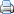 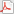 В последнее время наметилась тенденция на уровне образовательных организаций к смешению (и более того к подмене) таких понятий как «дополнительное образование» и «внеурочная деятельность».Необходимы более точные разъяснения этих понятий и самое главное различить кадровое, финансовое обеспечение этих двух видов деятельности.Дополнительное образование имеет свою образовательную программу, а внеурочная деятельность входит составной частью в основные образовательные программы ступеней школьного образования. Отсюда педагогические цели и задачи этих двух видов программ должны быть разные, а, следовательно, и пути их достижения не могут быть одни и те же (из доклада «О реализации национальной образовательной инициативы «Наша новая школа»).Специфика  дополнительных образовательных программ и  программ внеурочной деятельности в современном нормативно-методическом поле(по состоянию на май 2014 г.)Основание для сравненияДополнительная образовательная программаПрограмма внеурочной деятельностиОпределение   основных понятийДополнительное образование – это вид образования, который направлен на всестороннее удовлетворение образовательных потребностей человека в интеллектуальном, духовно-нравственном, физическом и (или) профессиональном совершенствовании и не сопровождается повышением уровня образования(273-ФЗ, гл.1, ст. 2, п. 14).Дополнительная образовательная программа - дополнительная общеобразовательная программа (дополнительная общеразвивающая программа  либо   дополнительная предпрофессиональная программа)  или дополнительная профессиональная программа  (программа повышения квалификации либо программа профессиональной переподготовки)(273-ФЗ, гл.2, ст.12, п.4).Внеурочная деятельность – образовательная деятельность на основе вариативной составляющей базисного учебного плана,  отличная от урочной системы обучения,  позволяющая в полной мере реализовать требования ФГОС общего образования.(http://standart.edu.ru/)Программа внеурочной деятельности (как программный жанр  возникла  в условиях введения ФГОС общего образования) – перечень требований и организационных мероприятий, направленных развитие личности обучающихся за рамками урока; является основной структурной единицей  программно-методического сопровождения определённой модели организации внеурочной деятельности(http://standart.edu.ru/; Письмо Минобрнауки РФ от 12.05.2011 N 03-296  Об организации внеурочной деятельности при введении федерального государственного образовательного стандарта общего образования)Описание целевых ориентировОбразовательная деятельность по дополнительным общеобразовательным программам должна быть направлена на:формирование и развитие творческих способностей учащихся;удовлетворение индивидуальных потребностей учащихся в интеллектуальном, художественно-эстетическом, нравственном и интеллектуальном развитии, а также в занятиях физической культурой и спортом;формирование культуры здорового и безопасного образа жизни, укрепление здоровья учащихся;обеспечение духовно-нравственного, гражданско-патриотического, военно-патриотического, трудового воспитания учащихся;выявление, развитие и поддержку талантливых учащихся, а также лиц, проявивших выдающиеся способности;профессиональную ориентацию учащихся;создание и обеспечение необходимых условий для личностного развития, укрепление здоровья, профессионального самоопределения и творческого труда учащихся;подготовку спортивного резерва и спортсменов высокого класса в соответствии с федеральными стандартами спортивной подготовки, в том числе из числа учащихся с ОВЗ;социализацию и адаптацию учащихся к жизни в обществе;формирование общей культуры учащихся;удовлетворение иных образовательных потребностей и интересов учащихся, непротиворечащих законодательству Российской Федерации, осуществляемых за пределами ФГОС и ФГТ(Приказ Минобрнауки РФ от 29 августа 2013 г. N 1008).Образовательная деятельность по программам  внеурочной деятельности должна быть направлена на достижение результатов освоения основной образовательной программы (ООП) общего образования.Кроме того, внеурочная деятельность позволяет:обеспечить благоприятную адаптацию ребенка в школе;оптимизировать учебную нагрузку обучающихся;улучшить условия для развития ребенка;учесть возрастные и индивидуальные особенности обучающихся.(Письмо Минобрнауки РФ от 12.05.2011 N 03-296 Об организации внеурочной деятельности при введении федерального государственного образовательного стандарта общего образования)Описание результатов реализации программРезультаты реализации дополнительной общеобразовательной программы  могут быть представлены как:результаты обучения,результаты развития,результаты воспитания.(Письмо МО и Н РФ от 11 декабря 2006 г. N 06-1844 «О примерных требованиях к программам дополнительного образования детей» (в период разработки и утверждения  новых федеральных требований к структуре дополнительных образовательных программ)Реализация программы внеурочной деятельности отражает приобретение предметных, метапредметных  и личностных результатов,  которые  могут быть представлены как:результаты первого уровня - приобретение школьником социальных знаний, представлений;результаты второго уровня – формирование опыта переживаний, позитивных отношений школьника к базовым ценностям общества;результаты третьего уровня – получение школьником опыта самостоятельного социального действия(ФГОС общего образования)Типология программТипология дополнительных общеобразовательных программ(в соответствии с 273-ФЗ и Приказом Минобрнауки РФ от 29 августа 2013 г. N 1008)По виду: дополнительные общеобразовательные программы делятся на дополнительные общеразвивающие программы, дополнительные предпрофессиональные программы.По содержанию:-       дополнительные общеобразовательные программы делятся по направленностям:технической,естественнонаучной,физкультурно-спортивной,художественной,туристско-краеведческой,социально-педагогической;Дополнительные предпрофессиональные  программы делятся на программыобласти искусств,в области физической культуры и спорта.Типология программ внеурочной деятельности(в соответствии с ФГОС общего образования)По содержанию: программы внеурочной деятельности делятся по направлениям развития личности:общекультурному,общеинтеллектуальному,социальному,духовно-нравственному,спортивно – оздоровительному.По планируемым  результатам программы внеурочной деятельности  могут быть (по П.В.Степанову  и Д.В.Григорьеву):- комплексными, предполагающими последовательный переход от результатов первого уровня к результатам третьего уровня в различных видах внеурочной деятельности;- тематическими, направленными на получение результатов в определенном проблемном поле и использующие при этом возможности различных видов внеурочной деятельности (например, программа патриотического воспитания);- программами, ориентированными на достижение результатов определенного уровня;- программами по конкретным видам внеурочной деятельности (игровой, трудовой, туристско-краеведческой и пр.);- индивидуальными.Структура программСтруктура дополнительной общеобразовательной программыТитульный листПояснительная запискаУчебно - тематический планСодержание курсаМетодическое обеспечениеСписок литературы(Письмо МО и Н РФ от 11 декабря 2006 г. N 06-1844 «О примерных требованиях к программам дополнительного образования детей» (в период разработки и утверждения  новых федеральных требований к структуре дополнительных образовательных программ))Структура программы внеурочной деятельности(нормативно не закреплена)1 вариант (основа – структура программ внеурочной деятельности изд-ва «Просвещение»)ВведениеПеречень основных разделов с указанием часовОписание содержания занятийХарактеристика результатов (3-х уровней)2  вариант (основа –  структура программ учебных предметов ООП ФГОС ОО)Пояснительная запискаОсобенности форм работыТематическое планированиеСодержание программыФормируемые универсальные учебные действияПланируемые результаты  (3-х уровней)Реализация программДополнительные общеобразовательные программы реализуются, прежде всего, в образовательных организациях дополнительного образования,осуществляющих в качестве основной цели  образовательную деятельность по дополнительным общеобразовательным программам (273-ФЗ, гл.3, ст.23, п.3.1),а также в иных образовательных организациях,  имеющих соответствующие лицензии.Формы обучения по дополнительным общеобразовательным программам определяются организацией, осуществляющей образовательную деятельность, самостоятельно(Приказ Минобрнауки РФ от 29 августа 2013 г. N 1008).Программы  внеурочной деятельности реализуются только в образовательных организациях общего образования через: часть учебного плана, деятельность специалистов сферы воспитания в рамках функциональных обязанностей, дополнительное образование детей, инновационную (экспериментальная) деятельность по разработке и внедрению  новых образовательных программ.Формы реализации внеурочной деятельности определяются организацией, осуществляющей образовательную деятельность, самостоятельно(Письмо Минобрнауки РФ от 12.05.2011 N 03-296  Об организации внеурочной деятельности при введении федерального государственного образовательного стандарта общего образования).Период  реализации программОрганизации, осуществляющие образовательную деятельность, реализуют дополнительные общеобразовательные программы в течение всего календарного года, включая каникулярное время(Приказ Минобрнауки РФ от 29 августа 2013 г. N 1008).Организации, осуществляющие образовательную деятельность, реализуют программы внеурочной деятельности в рамках вариативной составляющей учебного плана; в период каникул для продолжения внеурочной деятельности могут использоваться возможности специализированных лагерей, тематических лагерных смен, летних школ(ООП ФГОС общего образования).Экспертиза и утверждение программДополнительная общеобразовательная программа может быть представлена к экспертизе различного уровня.Дополнительная общеобразовательная программа принимается педагогическим (научно-методическим) советом и утверждается руководителем образовательной организации   (что фиксируется на титульном листе)(273-ФЗ;  Письмо МО и Н РФ от 11 декабря 2006 г. N 06-1844 «О примерных требованиях к программам дополнительного образования детей» (в период разработки и утверждения  новых федеральных требований к структуре дополнительных образовательных программ).Программа внеурочной деятельности может быть представлена к экспертизе различного уровня.Программа  внеурочной деятельности принимается педагогическим (научно-методическим) советом и утверждается руководителем образовательной организации(273-ФЗ;  требование к наличию и оформлению титульного листа в программе внеурочной деятельности нормативно не закреплено).